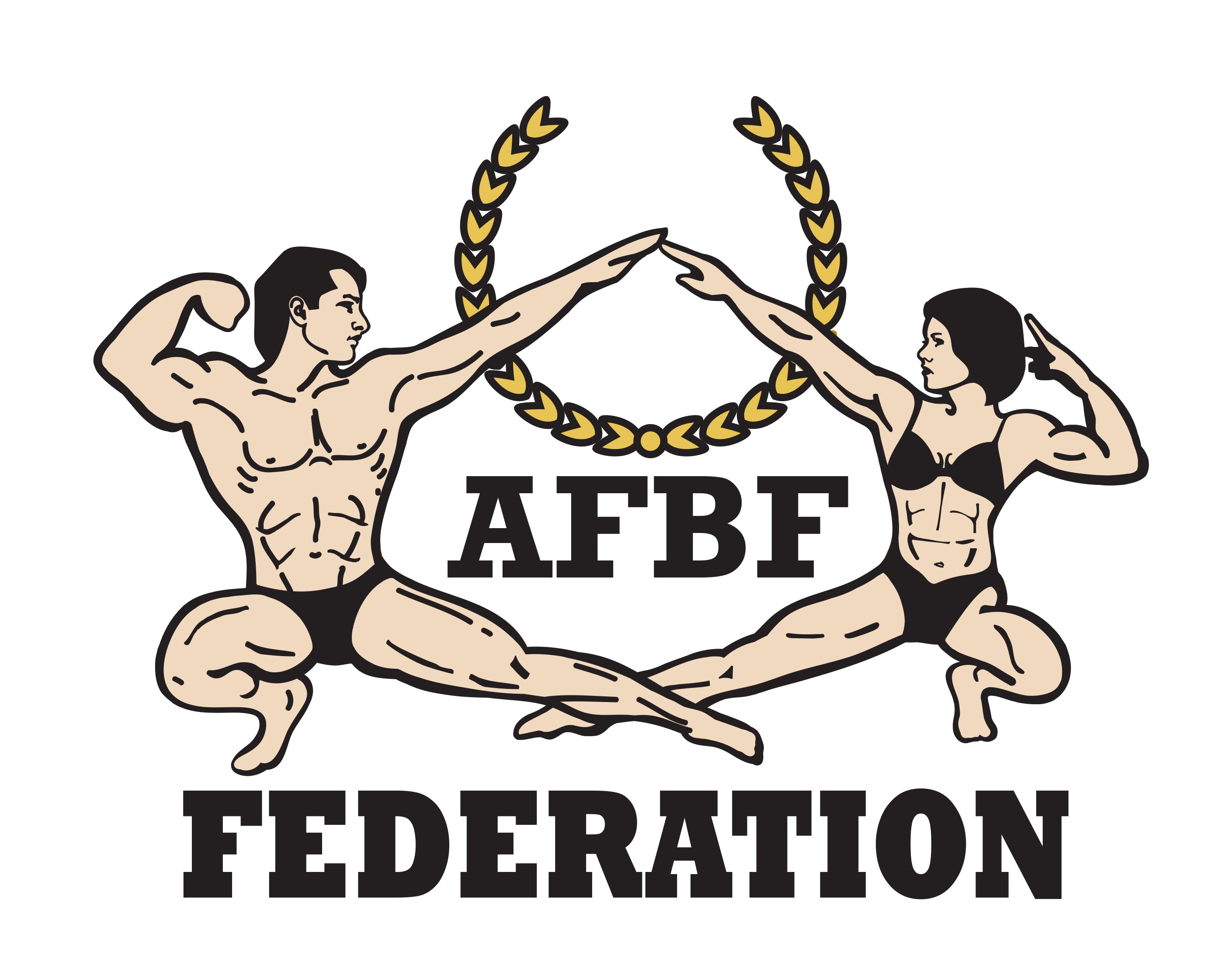 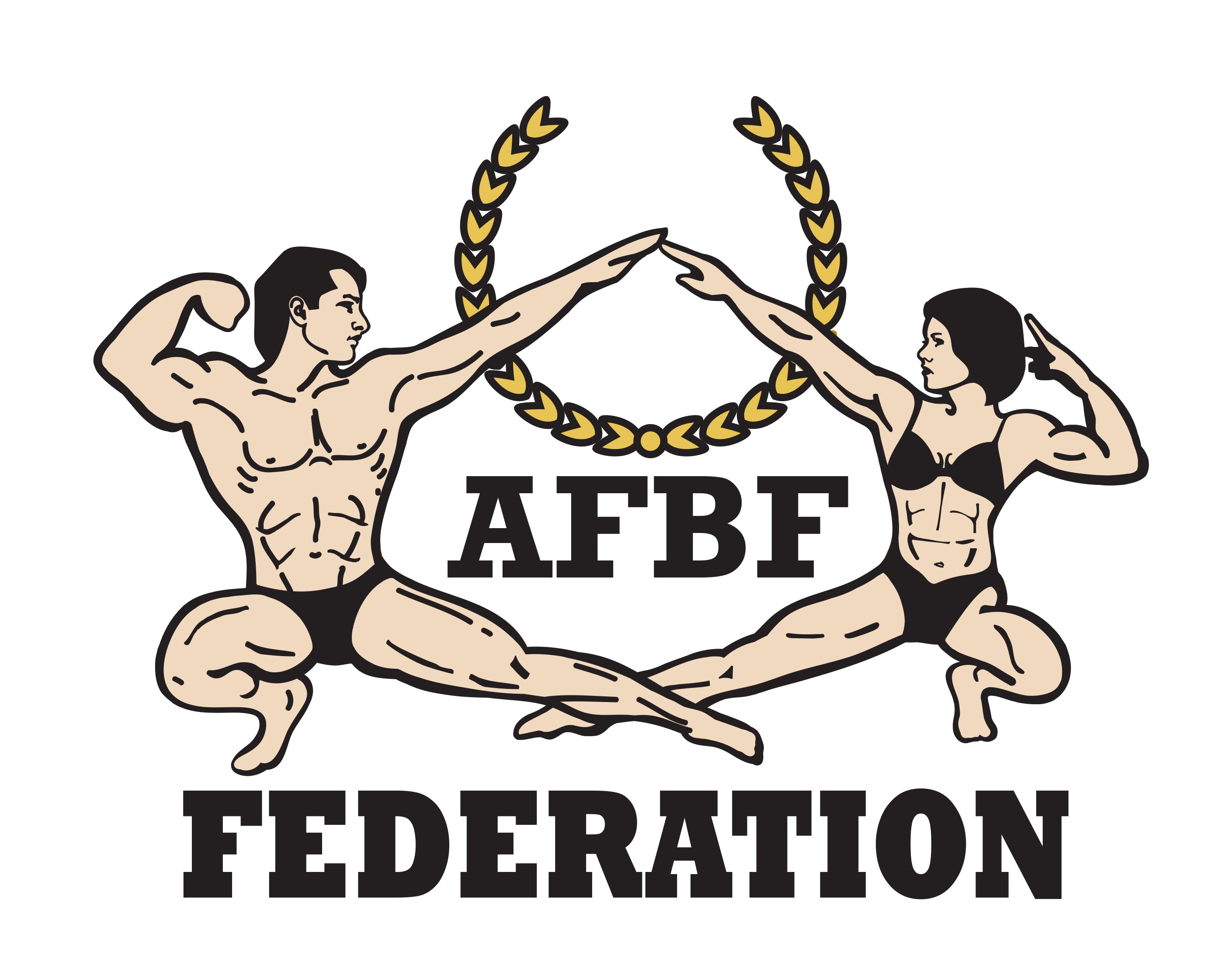 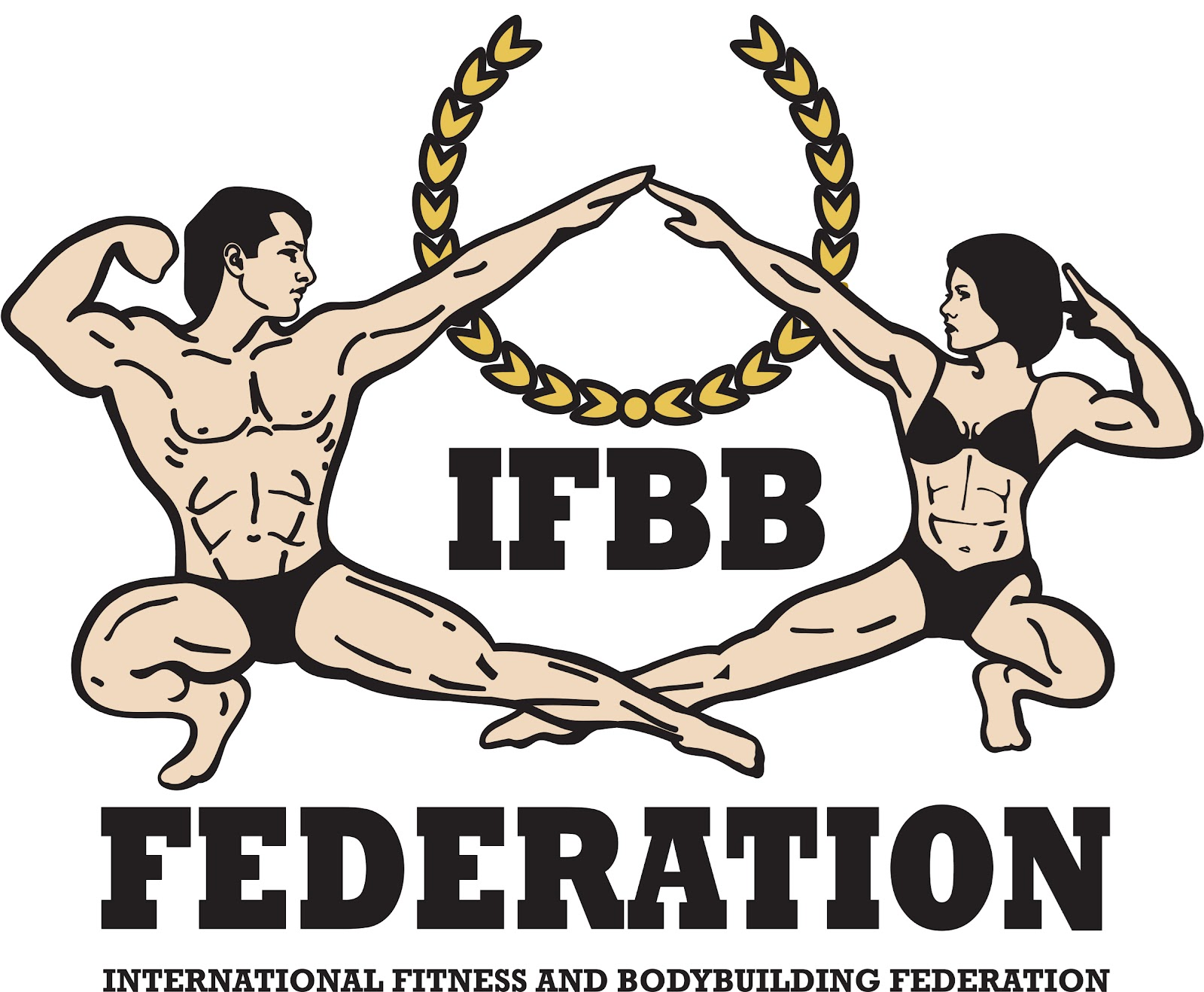 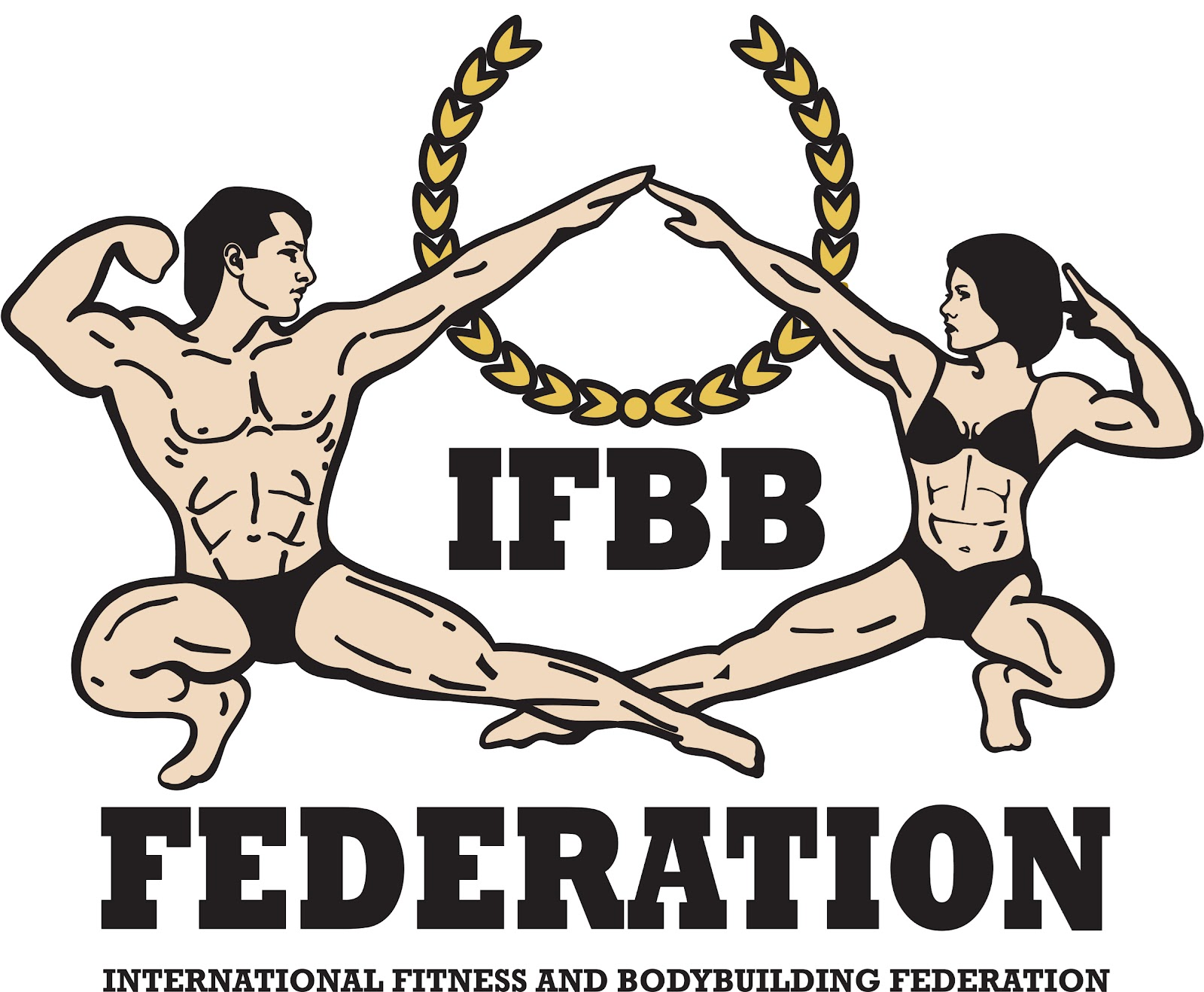 FINAL ENTRY FORMDeadline date to send this Final Entry Form is Friday, August 09th, 2024This Entry Form is to be completed and sent by National Federations, NOT by individual athletes It is full responsibility and obligation of the National Federation to verify if each one of the athletes to be registered on this international event are NOT SUSPENDED or fulfilling any period of ineligibility due to Anti-Doping Rule Violation or any disciplinary case at national or international level.IF YOU HAVE MORE ATHLETES, CONTINUE THIS TABLE, PLEASE. This Final Entry Form will only be considered if it is sent by the National Federation of the athlete and directly to the Organizing Committee, IFBB Head Office in Madrid and IFBB Technical Committee (see e-mail addresses below). The final decision to allow an athlete to compete in this event rests with the IFBB.Registration Fee for athletes is USD $200 per person and should be paid in cash at the Registration in Oman.Additionally, each athlete will have to pay USD $70 for tanning services. Crossovers: an extra fee of USD $100 per each of the additional categories will be charged. Possible crossovers: Classic Bodybuilding – Classic Physique – Bodybuilding. Also junior and masters in senior classes.CATEGORIES OPEN AT THE 2024 WEST ASIAN CHAMPIONSHIPS IN OMAN:Note 1: A category will only be run if 5 or more athletes are registered. Otherwise, categories will be combined. 
Note 2: *- Categories with weight / height limitsPlease list your IFBB INTERNATIONAL JUDGES coming to this event:Please list your TEST- JUDGES names here:EXTRA DELEGATES AND SUPPORTERSDate of issue: Completed by (your name & position in the NF): 2024 IFBB WEST ASIAN CHAMPIONSHIPS August 15th to 18th, 2024 - MUSCAT - OMAN ELITE PRO QUALIFIERCOUNTRYCOUNTRYNATIONAL FEDERATION’S NAMENATIONAL FEDERATION’S NAMENATIONAL FEDERATION’S NAMENATIONAL FEDERATION’S NAMENF PRESIDENT’S NAMENF PRESIDENT’S NAMEFEDERATION’S CONTACT NO. (OFFICE OR CELL PHONE) FEDERATION’S CONTACT NO. (OFFICE OR CELL PHONE) FEDERATION’S CONTACT NO. (OFFICE OR CELL PHONE) FEDERATION’S CONTACT NO. (OFFICE OR CELL PHONE) NATIONAL FEDERATION’S E-MAIL ADDRESSNATIONAL FEDERATION’S E-MAIL ADDRESSNATIONAL FEDERATION’S E-MAIL ADDRESSNATIONAL FEDERATION’S E-MAIL ADDRESSIf applicable: Responsible Delegate(s) name at this eventIf applicable: Responsible Delegate(s) name at this eventIf applicable: Responsible Delegate(s) name at this eventIf applicable: Responsible Delegate(s) name at this eventCell phoneCell phonePASSPORT No.12Complete this Form in English Letters and leave it in the WORD format, so we can copy/paste the athletes’ names on our list. DO NOT change it to PDF format, please.Complete this Form in English Letters and leave it in the WORD format, so we can copy/paste the athletes’ names on our list. DO NOT change it to PDF format, please.Complete this Form in English Letters and leave it in the WORD format, so we can copy/paste the athletes’ names on our list. DO NOT change it to PDF format, please.Complete this Form in English Letters and leave it in the WORD format, so we can copy/paste the athletes’ names on our list. DO NOT change it to PDF format, please.Complete this Form in English Letters and leave it in the WORD format, so we can copy/paste the athletes’ names on our list. DO NOT change it to PDF format, please.Complete this Form in English Letters and leave it in the WORD format, so we can copy/paste the athletes’ names on our list. DO NOT change it to PDF format, please.Complete this Form in English Letters and leave it in the WORD format, so we can copy/paste the athletes’ names on our list. DO NOT change it to PDF format, please.Complete this Form in English Letters and leave it in the WORD format, so we can copy/paste the athletes’ names on our list. DO NOT change it to PDF format, please.Competitor’s 1 Given NAME + 1 Family NAME            Competitor’s 1 Given NAME + 1 Family NAME            EXACT CATEGORY(from the list of available categories below)EXACT CATEGORY(from the list of available categories below)EXACT CATEGORY(from the list of available categories below)EXACT CATEGORY(from the list of available categories below)IFBB IC or 
PASSPORT No.12345678910111213141516Men Bodybuilding: 
Up to & incl. 65 kg
Up to & incl. 70 kg
Up to & incl. 75 kg
Up to & incl. 80 kg
Up to & incl. 85 kg
Up to & incl. 90 kg
Up to & incl. 95 kg
Over 95 kg
OVERALL (Elite Pro Cards for the top 3)

Junior Men Bodybuilding 16-23 yrs:
Up to & incl. 75 kg
Over 75 kg
OVERALL

Master Men Bodybuilding >40 yrs: 
Up to & incl. 80 kg
Over 80 kg
OVERALL

Men Classic Bodybuilding:*
Up to & incl. 171 cm
Up to & incl. 175 cm 
Up to & incl. 180 cm
Over 180 cm
OVERALL (Elite Pro Cards for the top 2)

Junior Men Classic Bodybuilding 16-23 yrs:*
Up to & incl. 175 cm 
Over 175 cm 
 OVERALL

Master Men Classic Bodybuilding >40 yrs* - OPENMen’s Physique:
Up to & incl. 170 cm
Up to & incl. 173 cm
Up to & incl. 176 cm
Up to & incl. 179 cm
Over 179 cm
OVERALL (Elite Pro Cards for the top 2)

Junior Men’s Physique 15-23 years: 
Up to & incl. 176 cm
Over 176 cm
OVERALL

Master Men’s Physique >40 yrs - OPEN 

Muscular Men’s Physique: 
Up to 176 cm
Over 169 cm 
OVERALL (Elite Pro Card for the winner)Men Classic Physique:*
Up to & incl. 171 cm
Up to & incl. 175 cm 
Up to & incl. 180 cm
Over 180 cm 
OVERALL (Elite Pro Cards for the top 2)

Junior Men Classic Physique 16-23 yrs:* 
 Up to & incl. 175 cm 
 Over 175 cm
 OVERALL
 
Master Men Classic Physique >40 yrs* - OPEN

NAME OF JUDGE(S) - (AS WRITTEN IN PASSPORT)PASSPORT NUMBER123NAME OF TEST- JUDGE(S) - (AS WRITTEN IN PASSPORT)PASSPORT NUMBER12Extra Delegates or SupportersIf a Judge please  VExtra Delegates or SupportersIf Judge pleaseV1829310411512613714Please send Entry Form no later than Friday, August 09th, 2024 to:Omani Bodybuilding FederationE-mail:  omanbodybuilding@mcsy.gov.om         
Tel: +968 99344612IFBB Technical Committee Eng. Andrew MichalakE-mail: amichalak5@gmail.com         Please send a copy to:West Asian Federation PresidentMr. Manar HaikalTel: +963 991070000E-mail: westasiabodybuildingfederation@gmail.com International Fitness & Bodybuilding Federation Head Office: E-mail: contact@ifbb.com   